светильники общего назначения Светодиодные стационарные тм «FERON», серии: AL модель AL8400 с Ик пультом Дистанционного управленияИнструкция по применению и технический паспортОписаниеУправляемые светильники тм «FERON» серии AL со светодиодными источниками света предназначены для использования в качестве основного освещения в жилых и общественных помещениях. Светильники устанавливаются в гостиных комнатах, на кухне, в залах ресторанов, в магазинах, и являются альтернативой многорожковой люстре. Один светильник способен обеспечить полноценное освещение в помещении с высотой потолков 2,7м и площадью до 25м2.Множество режимов работы позволяют создать как рабочее яркое освещение, так и уютную домашнюю обстановку.  С помощью пульта дистанционного управления, который идет в комплекте, можно включать/выключать светильник, настраивать яркость освещения и цветовую температуру, а встроенный режим «ночник» позволит создать мягкое комфортное освещение в ночное время. Светильник изготовлен из высококачественных материалов, его спектр не содержит в себе вредную для глаз, ультрафиолетовую составляющую. Светильник обеспечивает равномерное освещение без характерных для традиционных люстр зон повышенной яркости.Светильник предназначен для работы в сети переменного тока с номинальным напряжением 230В/50Гц. Качество электроэнергии должно удовлетворять ГОСТ Р 32144-2013.Светильник устанавливается на поверхность из нормально воспламеняемого материала. Температура нагрева корпуса светильника не превышает 50°С.Технические характеристики*:*представленные в данном руководстве технические характеристики могут незначительно отличаться в зависимости от партии производства, производитель имеет право вносить изменения в конструкцию продукта без предварительного уведомления (см. на упаковке)Комплектация- Светильник;- Пульт дистанционного управления;- Инструкция;- Крепежный комплект;- Коробка упаковочная.Меры безопасностиСветильник работает от сети переменного тока с номинальным напряжением 230В/50Гц, которое является опасным. К работе по монтажу и подключению светильника допускаются лица, имеющие группу по электробезопасности не ниже III. При необходимости обратитесь к квалифицированному электрику. Все работы со светильником проводить только при отключенном электропитании.Светильники соответствуют классу защиты от поражения электрическим током I по ГОСТ Р МЭК 60598-1-2013. Не использовать без провода защитного заземления.Запрещена эксплуатация светильника с поврежденным питающим кабелем, поврежденным корпусом или поврежденным корпусом драйвера.Запрещена эксплуатация светильников без рассеивателя.Запрещена эксплуатация светильника в помещениях с повышенным содержанием пыли или влаги.Светильник предназначен для использования только внутри помещений.Запрещена эксплуатация светильника с бытовым диммером.Запрещена эксплуатация светильника в сетях, не отвечающих требованиям  ГОСТ 32144-2013.Не устанавливать светильники вблизи нагревательных приборов.Радиоактивные и ядовитые вещества в состав светильника не входят.Монтаж и подключение Достаньте светильник из упаковки и проведите внешний осмотр, проверьте наличие всей необходимой комплектации. Выберите место для установки светильника. Обесточьте и подготовьте к подключению кабель питающей сети. Подведите питающий кабель к месту установки светильника.Снимите рассеиватель светильника и наметьте отверстия для сверления в поверхности в соответствии с крепежными отверстиями светильника. Просверлите отверстия и вставьте дюбели. Подключите питающий кабель к клеммной колодке согласно схеме: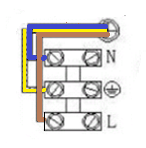 Зафиксируйте светильник с помощью шурупов.Наденьте крышку светильника. Управление светильником при помощи пульта ДУ Достаньте пульт управления из упаковки и установите в отсек питания 2 батарейки типа ААА (нет в комплекте поставки). Включите питание светильника.Управление светильника осуществлять согласно схеме: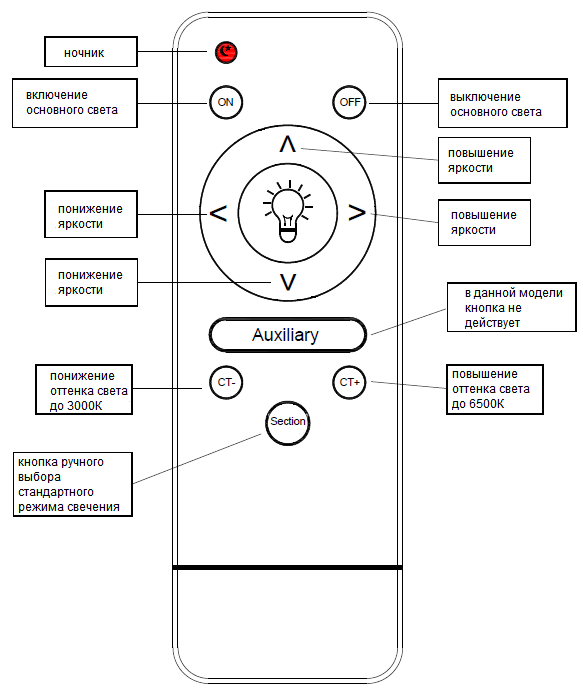 Техническое обслуживание и ремонт- Светильник не требует специализированного технического обслуживания.- Протирайте светильник мягкой сухой тканью по мере загрязнения, предварительно выключив его.Характерные неисправности и способы их устраненияЕсли при помощи произведенных действий не удалось устранить неисправность, то дальнейший ремонт не целесообразен (неисправимый дефект). Обратитесь в место продажи товара.ХранениеХранение товара осуществляется в упаковке в помещении при отсутствии агрессивной среды. Температура хранения от -25°С до +50°С, относительная влажность не более 80% при температуре 25°С. Не допускать воздействия влаги. Срок хранения товара в данных условиях не более 5 летТранспортировкаСветильник в упаковке пригоден для транспортировки автомобильным, железнодорожным, морским или авиационным транспортом.УтилизацияСветильники не содержат дорогостоящих или токсичных материалов и комплектующих деталей, требующих специальной утилизации. По истечении срока службы светильник необходимо разобрать на детали, рассортировать по видам материалов и утилизировать как бытовые отходы.СертификацияПродукция сертифицирована на соответствие требованиям ТР ТС 004/2011 «О безопасности низковольтного оборудования», ТР ТС 020/2011 «Электромагнитная совместимость технических средств», ТР ЕАЭС 037/2016 «Об ограничении применения опасных веществ в изделиях электротехники и радиоэлектроники». Продукция изготовлена в соответствии с Директивами 2014/35/EU «Низковольтное оборудование», 2014/30/ЕU «Электромагнитная совместимость».Информация об изготовителе и дата производстваСделано в Китае. Изготовитель: Ningbo Yusing Electronics Co., LTD, Civil Industrial Zone, Pugen Vilage, Qiu’ai, Ningbo, China/ООО "Нингбо Юсинг Электроникс Компания", зона Цивил Индастриал, населенный пункт Пуген, Цюай, г. Нингбо, Китай. Официальный представитель в РФ / Импортер: ООО «СИЛА СВЕТА» Россия, 117405, г. Москва, ул. Дорожная, д. 48, тел. +7(499)394-69-26. Дата изготовления нанесена на корпус светильника в формате ММ.ГГГГ, где ММ – месяц изготовления, ГГГГ – год изготовления.Гарантийные обязательстваГарантийный срок на товар составляет 2 года (24 месяца) со дня продажи. Гарантия предоставляется на качество сборки светильника и работоспособность светодиодного модуля и электронных компонентов.Гарантийные обязательства осуществляются на месте продажи товара, Поставщик не производит гарантийное обслуживание розничных потребителей в обход непосредственного продавца товара.Началом гарантийного срока считается дата продажи товара, которая устанавливается на основании документов (или копий документов) удостоверяющих факт продажи, либо заполненного гарантийного талона (с указанием даты продажи, наименования изделия, даты окончания гарантии, подписи продавца, печати магазина).В случае отсутствия возможности точного установления даты продажи, гарантийный срок отсчитывается от даты производства товара, которая нанесена на корпус товара в виде надписи, гравировки или стикерованием. Если от даты производства товара, возвращаемого на склад поставщика прошло более двух лет, то гарантийные обязательства НЕ выполняются без наличия заполненных продавцом документов, удостоверяющих факт продажи товара.Гарантийные обязательства не выполняются при наличии механических повреждений товара или нарушения правил эксплуатации, хранения или транспортировки.Срок службы изделия составляет 5 лет.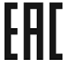 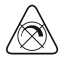 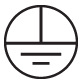 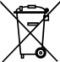 Наименование моделиAL8400Максимальная потребляемая мощность 4000К90ВтМаксимальная потребляемая мощность 3000К45ВтМаксимальная потребляемая мощность 6500К45ВтНапряжение питания230В/50ГцМаксимальный световой поток 4000К6200лмМаксимальный световой поток 3000К3100лмМаксимальный световой поток 6500К3100лмЦветовая температураРегулируемая 3000 – 6500КИндекс цветопередачи Ra>85Угол рассеяния света120°Материал рассеивателяАкрил, металлМатериал корпусастальРазмерыСм. на упаковкеСтепень защиты от пыли и влагиIP20Рабочая температура-10...+40°СКлиматическое исполнениеУХЛ4Срок службы светодиодов50000 часовКласс защиты от поражения электрическим токомIТип пульта ДУИКДальность передачи сигнала4-6мИсточник питания пульта ДУДве батарейки типоразмера AAA 1.5ВВнешние проявления и дополнительные признаки неисправностиВероятная причинаМетод устраненияПри включении питания светильник не работаетОтсутствует напряжение в питающей сетиПроверьте наличие напряжения питающей сети и, при необходимости, устраните неисправностьПри включении питания светильник не работаетПлохой контактПроверьте контакты в схеме подключения и устраните неисправностьПри включении питания светильник не работаетПоврежден питающий кабельПроверьте целостность цепей и целостность изоляцииВ выключенном состоянии светильник тускло светит или моргаетСветильник подключен к сети питания через выключатель с неоновой или светодиодной подсветкойПодключите светильник через выключатель без подсветки, либо отключите подсветкуВ выключенном состоянии светильник тускло светит или моргаетСветильник подключен к сети через выключатель, который рвет нулевой провод, а не фазовыйОбратитесь к квалифицированному электрику, чтобы устранить неисправность электрической проводкиВ выключенном состоянии светильник тускло светит или моргаетНаводка на корпусе светильника от провода заземленияПотенциал на проводе защитного заземления. Убедитесь, что защитное заземление соответствует требованиям действующего ПУЭ. Обратитесь к квалифицированному электрику, чтобы устранить неисправностьсветильник не реагирует на команды с пульта ДУ, либо сильно снизилась дистанция управленияСлишком большое расстояние или преграда на пути передачи сигналаСократите расстояние до светильника, либо устраните преградусветильник не реагирует на команды с пульта ДУ, либо сильно снизилась дистанция управленияНизкий заряд батареи на ПДУЗамените батарейки в ПДУ